ŽIADOSŤ Podpísaný študent žiadam o 	    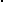 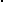 Dôvod žiadosti: 	      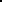 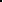 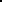 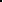 V                                   dňa           	 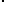 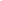 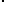 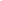 podpis študenta Vyjadrenie riaditeľa ústavu /vedúceho katedry (osoby zodpovednej za študijný program; osoby zabezpečujúcej predmet, školiteľa): Vyjadrenie dekana  fakulty:   Meno a priezvisko žiadateľa:  Stupeň štúdia:  Názov študijného programu: Forma štúdia:  Adresa trvalého bydliska: Rok štúdia: 